Mainz, im November 2018Liebe Schülerinnen und Schüler der Jahrgangsstufe 13,wir laden euch ganz herzlich am Mittwoch, den 12.12.2018, von 13:30 bis 14:30 Uhr zur Info-Veranstaltung zum Thema „Stipendien – nicht nur für Überflieger und Einserkandidaten“ in Raum B 001/003 ein. Die Teilnahme ist freiwillig.Was kommt nach dem Abi? Unser Anliegen als Schule ist es, euch beim Prozess der Berufsfindung zu unterstützen. Bei dieser Veranstaltung erwarten euch nach einem allgemeinen Einführungsvortrag eine persönliche Gesprächs- und Fragerunde mit den Referenten der einzelnen Begabtenförderungswerke, die euch Informationen und Einblicke aus erster Hand zu einzelnen Studienfördermöglichkeiten vermitteln werden.Folgende Begabtenförderungswerke sind eingeladen und stellen sich vor:Konrad Adenauer Stiftung und Friedrich Ebert Stiftung
Cusanuswerk
Evangelisches Studierendenwerk Villigst
Stiftung der deutschen Wirtschaft
Studienstiftung des deutschen VolkesEin Stipendiatin bzw. Stipendiat profitiert von einem großen Netzwerk und einem tollen Eintrag im Lebenslauf. Viele schwärmen von der ideellen Förderung, z. B. durch Themenworkshops und Diskussionsrunden. Finanzielle Förderungen müssen später nicht zurückzahlt werden.Wir freuen uns auf eine informative Veranstaltung mit euch!Liebe Grüße,Carsten Hussong(Koordinator Berufsorientierung)Gymnasium Mainz-OberstadtBerufs- und Studienorientierung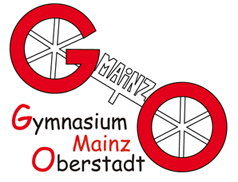 